http://www.bgsu.edu/bg-perspective/student-appeals.html 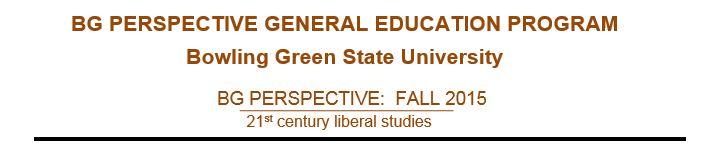 STUDENT APPEAL FORMSIGNATURES PAGEStudent Name	_____________________________Student ID number	_____________________________Submission Date of Appeal	_____________________________Name of your Advisor	_____________________________KNOWLEDGE DOMAIN (check one):     English Composition and Oral Communication  Quantitative Literacy  Humanities and the Arts  Social/Behavioral Sciences	  Natural Sciences Is the course intended to fulfill a Cultural Diversity in the U.S. requirement? Yes 	No Is the course intended to fulfill an International Perspective requirement?    Yes 	No ••••••••••••••••••••••••••••••••••••••••••••••••••••••••••••••••••••••••••••••••••••••••••••••••••••••••••••••••••••••••••••••••••••The following portion of this page is to be completed by BGP Administrators:                                                                                              BGP Signatures                               DateChair of University BG PerspectiveCommittee						Director, BG Perspective						APPROVED:_________    APPEAL DENIED:__________DIRECTIONS FOR APPEALING A COURSE APPEAL SITUATIONS: Under normal circumstances, only the completion of currently-approved BG Perspective courses will fulfill BGP requirements.  Only in extremely rare circumstances would a non-approved BGP course which was taught at BGSU be allowed to fulfill a general education requirement at BGSU.  However, student appeals may be appropriate for coursework taken at a previous institution which subsequently transferred to BGSU as 1XXX, meaning that there is no equivalent course here at BGSU.INSTRUCTIONS:To initiate an appeal which makes the case that a course you have previously taken satisfies a BG Perspective requirement, you should schedule an appointment with Dr. Donna Nelson-Beene, Director of BG Perspective (419-372-4864/dnelson@bgsu.edu).  In your meeting with Dr. Nelson-Beene, you will provide her with an explanation of your situation, and she will review the appeal process with you.After that meeting has taken place, you will be ready to complete the following steps in the course appeal process:Write a cover letter, addressed to the BG Perspective Committee, which briefly overviews your situation and your request.On the top portion of the “Signatures Page” of the appeal form, provide your name, ID number, the date upon which you are submitting the appeal, the name of your advisor, and check the box for the knowledge domain (and/or University requirement) which is appropriate to your appeal.Complete the table or tables that are appropriate for the requirement(s) you are appealing—and delete the pages for the remaining requirements which are not relevant to your appeal.      	English Composition and Oral Communication: 	Complete the table on Page 3      	Quantitative Literacy:  				Complete the table on Page 4      	Humanities and the Arts:  			Complete the table on Page 5      	Social and Behavioral Sciences:  		Complete the table on Page 6	       	Natural Sciences 				Complete the table on Page 7      	Cultural Diversity in the U.S.:  			Complete the table on Page 8       	International Perspective: 			Complete the table on Page 9 Attach the syllabus of the course you are appealing.Attach the artifact(s) which support your case.Submit the completed form, with your cover letter on top, to Dr. Donna Nelson-Beene, Director, BG Perspective, 104 University Hall, BGSU, Bowling Green, OH  43403 (or dnelson@bgsu.edu).After the BG Perspective Committee has made a determination regarding your appeal and their decision has been reviewed by the Vice Provost for Undergraduate Education, you will receive an email message from the BGP Director which informs you of the committee’s decision.   IMPORTANT:  Please note that successful appeals demonstrate that the learning outcomes for a particular domain have been achieved.  Therefore, as you complete the appropriate tables provided in this document, do not describe the content of the course (the BGP Committee will look at the syllabus to evaluate the content of the course).  Instead, focus upon how the artifact(s) you are submitting demonstrate that you have met the learning outcomes which have been established for the domain.ENGLISH COMPOSITION AND ORAL COMMUNICATION TABLETo appeal the English Composition and Oral Communication requirement, please complete the table below. You may leave one row (but not more than one) blank if an outcome does not apply to the course you are appealing. If this table is not relevant to your appeal, please delete the page.QUANTITATIVE LITERACY TABLETo appeal the Quantitative Literacy requirement, please complete the table below. You may leave one row (but not more than one) blank if an outcome does not apply to the course you are appealing. If this table is not relevant to your appeal, please delete the page.HUMANITIES AND THE ARTS TABLETo appeal the Humanities and the Arts requirement, please complete the table below. You may leave one row (but not more than one) blank if an outcome does not apply to the course you are appealing. If this table is not relevant to your appeal, please delete the page.SOCIAL AND BEHAVIORAL SCIENCES TABLETo appeal the Social and Behavioral Sciences requirement, please complete the table below. You may leave one row (but not more than one) blank if an outcome does not apply to the course you are appealing. If this table is not relevant to your appeal, please delete the page.NATURAL SCIENCES TABLE To appeal the Natural Sciences requirement, please complete the table below. You may leave one row (but not more than one) blank if an outcome does not apply to the course you are appealing. If this table is not relevant to your appeal, please delete the page.CULTURAL DIVERSITY IN THE UNITED STATES TABLETo appeal the Cultural Diversity in the U.S. requirement, please complete the table below. You may leave one row (but not more than one) blank if an outcome does not apply to the course you are appealing. If this table is not relevant to your appeal, please delete the page.INTERNATIONAL PERSPECTIVE TABLETo appeal the International Perspective requirement, please complete the table below. You may leave one row (but not more than one) blank if an outcome does not apply to the course you are appealing. If this table is not relevant to your appeal, please delete the page.Learning OutcomeArtifact submitted (e.g., assignment, test, etc.)Describe how artifact demonstrates achievement of the learning outcome.Formulate effective, ethical written and/or oral arguments which are based upon appropriate, credible researchConstruct materials which respond effectively to the needs of a variety of audiences, with an emphasis upon academic audiencesAnalyze how the principles of rhetoric work together to promote effective    communicationCommunicate effectively when participating in small groups and/or making formal presentationsUtilize rhetorical strategies that are well-suited to the rhetorical situation, including appropriate voice, tone, and levels of formalityDemonstrate critical thinking, reading, and writing strategies when crafting arguments that synthesize multiple points of viewLearning OutcomeArtifact submitted (e.g., assignment, test, etc.)Describe how artifact demonstrates achievement of the learning outcome.Interpret mathematical and statistical models such as formulas, graphs, tables, and schematics, and draw inferences from them.Represent mathematical and statistical information symbolically, visually, numerically, and verbally.Use arithmetical, algebraic, geometric and statistical methods to solve problems.Estimate and check answers to mathematical problems in order to determine reasonableness, identify alternatives, and select optimal results.Recognize that mathematical and statistical methods are based on assumptions and have limits.Learning OutcomeArtifact submitted (e.g., assignment, test, etc.)Describe how artifact demonstrates achievement of the learning outcome.Apply humanistic modes of inquiry and interpretation in the illustration of the discipline’s connection to human valuesDemonstrate a fundamental critical understanding of the role of the arts, language, and/or media in culture and societyExamine how the social and cultural contexts of creative endeavors arise over a variety of historical periodsIllustrate the development of verbal and non-verbal communication in the humanities and/or the artsLearning OutcomeArtifact submitted (e.g., assignment, test, etc.)Describe how artifact demonstrates achievement of the learning outcome.Describe significant social/behavioral issues/questions using appropriate theories and evidenceArticulate how the values of the social/behavioral sciences impact decision-making in contemporary societyDeconstruct social/behavioral arguments critically, refuting logical and reasoning flaws inherent in themCompose written or oral arguments related to issues or questions in the social/behavioral sciencesEvaluate evidence supporting arguments and conclusions on each side of major social or behavioral issuesLearning OutcomeArtifact submitted (e.g., assignment, test, etc.)Describe how artifact demonstrates achievement of the learning outcome.Describe how natural sciences can be used to explain and/or predict natural phenomena Identify misconceptions associated with the specific scientific disciplineExplain simple quantitative data and its limits relative to the study of science Demonstrate the application of simple quantitative and qualitative data in the scientific processSolve problems using one or more of the logical approaches of scienceReflect on the relevance of science to one’s everyday lifeLearning OutcomeArtifact submitted (e.g., assignment, test, etc.)Describe how artifact demonstrates achievement of the learning outcome.Recognize the ways in which diverse cultures or subcultures have shaped and continue to shape American lifeExplain ways in which diverse cultures or subcultures have shaped and continue to shape American lifeExamine issues and challenges in cultural diversity from the perspectives of diverse culturesCompare values of their own subculture(s) with those of othersLearning OutcomeArtifact submitted (e.g., assignment, test, etc.)Describe how artifact demonstrates achievement of the learning outcome.Explain how national cultures affect world views or ways of thinkingExplain how world issues and international connections impact people’s lives/ways of lifeAnalyze problems and possibilities inherent in global economic, geographic, ecological, political, social, and/or technological systemsDemonstrate competency in speaking, reading, and/or writing a foreign language